Publicado en Palacio de Congresos de Marbella el 26/10/2021 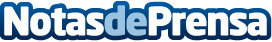 Los Morancos serán premiados en Marbella por su trayectoria humorística de más de 40 años Los cómicos más aclamados por los españoles recogerán el galardón Premio Entertainment 2021 en el New York Summit Awards, el sensacional evento que se realizará el 19 de noviembre en la Costa del SolDatos de contacto:Valentina ViejoResponsable Comunicación 926019337Nota de prensa publicada en: https://www.notasdeprensa.es/los-morancos-seran-premiados-en-marbella-por Categorias: Nacional Artes Escénicas Televisión y Radio Andalucia Eventos Premios Actualidad Empresarial http://www.notasdeprensa.es